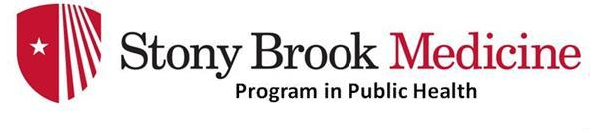 STONY BROOK UNIVERSITYProgram in Public HealthMaster of Public Health (MPH) DegreeForm E:  INTERIM Practicum REVIEW Describe any changes needed to the goals, measurable objectives, timeline, activities, and/or methods of the Practicum.   Please include the reasons for these changes.	________________________________  			Preceptor’s Signature			Date________________________________  	Practicum Faculty Advisor’s Signature	Date			Name of Student:						Practicum Title:        Goals & Measurable Objectives from Practicum ProposalProposed Change